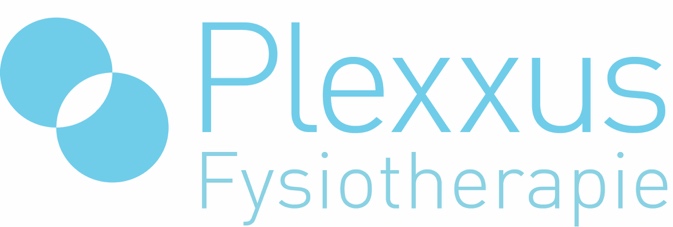 Handfysiotherapie bij PlexxusHandfysiotherapie is een specialisatie binnen de fysiotherapie. De behandeling wordt vergoed volgens de voorwaarden van uw zorgverzekeraar.Het kan zijn dat de handfysiotherapeut een spalk adviseert. U beslist dan, samen met de therapeut, welke spalk het beste bij u past. Dat kan een aangemeten spalk zijn die door de fysiotherapeut wordt gemaakt. Maar het kan ook zijn dat de fysiotherapeut voor u een brace adviseert.Waarbij kan een spalk helpen?Afhankelijk van uw klacht kan een spalk/brace helpen bij:Ondersteuning bij pijnvermindering Het bieden van beschermingHet vergroten van stabiliteit van het gewrichtHet beperken van ongewenste bewegingenHet verbeteren van de beweeglijkheidHet verbeteren van het functioneren tijdens dagelijkse activiteitenHet geven van (relatieve) rustVerminderen van zwellingCorrigeren van een standsafwijkingAandachtspunten spalkHandgemaakte spalk: Was de spalk niet met warm water, en leg hem niet op de verwarming. Dit zorgt ervoor dat het materiaal warm wordt en gaat vervormen.Draag bij activiteiten waarbij de spalk/brace vies kan worden, indien mogelijk, een handschoen over de spalk.Handgemaakte spalk: Zit de spalk niet goed, of heeft u last van drukpunten? Geef dit direct aan bij de handtherapeut (bel even met onze balie). Zij zal de spalk aanpassen. Wacht hier niet te lang mee, dit kan zorgen voor extra problemen.Reeds gedragen braces kunnen helaas niet worden geretourneerd en/of geruild. Ongedragen braces kunnen in de originele verpakking (onbeschadigd) binnen 7 dagen worden geruild.Gaat uw spalk/brace toch kapot binnen twee maanden na aankoop bij normaal gebruik, kom dan bij ons langs voor een eventueel beroep op de garantie.U mag met de spalk/brace niet deelnemen aan het verkeer! Met de spalk om heeft u onvoldoende grip op het stuur. U mag dus niet auto, motor, brommer, scooter rijden of fietsen. Wanneer een aanrijding het gevolg is van een lichamelijke aandoening kan dit van invloed zijn op de aansprakelijkheid en de afwikkelingen van de schade door uw verzekeraar. De (vergoeding) van de kosten door uw verzekeraarHet maken van een spalk wordt verrekend als 1 fysiotherapeutische behandeling. De materiaalkosten van de spalken moet u in eerste instantie zelf betalen (afhankelijk van uw polis kunt u deze declareren bij uw verzekeraar). U kunt hiervoor bij ons pinnen.